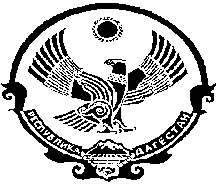 РЕСПУБЛИКА ДАГЕСТАН.                                С О Б Р А Н И Е   Д Е П У Т А Т О ВМУНИЦИПАЛЬНОГО РАЙОНА «ЦУНТИНСКИЙ РАЙОН».368412 с. Цунта, Цунтинский район  			                                      тел. 55-06-11от « 19 »    12    2019г. 				                                                  №_____Постановление № 01/1             Заседания президиума Собрания депутатов МР «Цунтинский район» от 19.12.2019г. «О созыве 2-й сессии Собрания депутатов МР «Цунтинский район» седьмого созыва.       Заслушав и обсудив информацию о созыве очередной 2-й сессии Собрания депутатов МР «Цунтинский район» седьмого созыва президиум Собрания депутатов МР «Цунтинский район»                                         п о с т а н о в л я е т:В соответствии со ст. 7 Регламента Собрания депутатов МР «Цунтинский район» созвать 2-ю сессию Собрания депутатов МР «Цунтинский район» седьмого созыва 26.12.2019г. в 10.00 часов в сел. Цунта, в зале заседаний администрации МР «Цунтинский район».На основании ст. 49 Регламента Собрания депутатов МР «Цунтинский район» включить в повестку дня 2-й сессии Собрания депутатов МР «Цунтинский район» седьмого созыва следующие вопросы:О внесении изменений и дополнений в постановление Собрания депутатов МР «Цунтинский район» от 25.12.2018г. №23/3 «О бюджете МР «Цунтинский район» на 2019 г. и на плановый период 2020-2021г.г.»        Докладчик: Магомедов А. А. – Руководитель ФБО АМР «Цунтинский район».  О проекте бюджета МР «Цунтинский район» на 2020 г. и на плановый период 2021-2022г.г.  Докладчик: Магомедов А. А. – Руководитель ФБО АМР «Цунтинский район».                      Содокладчик: Магомедов Х. Б. - Председатель профильной комиссии Собрания депутатов.  О методике расчета бюджетных расходов сельских поселений МР «Цунтинский район» на 2020 год.                                                                                                                           Докладчик: Магомедов А. А. – Руководитель ФБО АМР «Цунтинский район»О закреплении в 2020 г. и плановый периоде 2021-2022 г.г. полномочий администратора доходов местного бюджета МР «Цунтинский район» за финансово-бюджетным отделом МР «Цунтинский район».                                                                                             Докладчик: Магомедов А. А. – Руководитель ФБО АМР «Цунтинский район».О плане-прогнозе социально-экономического развития МР «Цунтинский район» на 2020 г.                                                                                                                                             Докладчик: Абдулаев И.Г.- Зам. главы МР «Цунтинский район».Об утверждении структуры администрации МР «Цунтинский район» на 2020 год.                                                                                                                                                                                      Докладчик: Магомедов Ш.А. – Глава МР «Цунтинский район»Об утверждении структуры Собрания депутатов МР «Цунтинский район» на 2020г.                                                                                                                                             Докладчик: Магомедов А.К. – Председатель СД МР «Цунтинский район».О плане работы Собрания депутатов МР «Цунтинский район»  на 2020 год. Докладчик: Сугратов М.М. – главный специалист СД МР «Цунтинский район». Разное.                Настоящее постановление разместить на официальном сайте            администрации МР «Цунтинский район» в сети «интернет» 4. Известить депутатов Собрания депутатов МР «Цунтинский       район» о созыве 2-й сессии Собрания депутатов МР «Цунтинский район» седьмого созыва.                 Председатель             Собрания депутатов                                          Магомедов А.К.